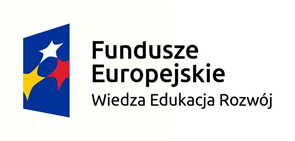 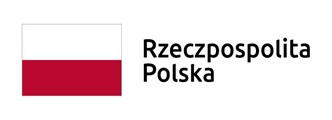 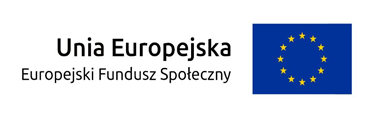 Załącznik nr 2do Zapytania Ofertowego w postępowaniu nr 06/2018 - Oświadczenieo spełnianiu warunków udziału w postępowaniuMiejscowość ...................................., dnia .............................. rokuOŚWIADCZENIE O SPEŁNIENIU WARUNKÓW UDZIAŁU W POSTĘPOWANIU Niniejszym działając w swoim imieniu, ja …………….....................................................................…… (imię i nazwisko) oświadczam, że zapoznałem/-am się z treścią zaproszenia do złożenia oferty dotyczącej wyboru kandydata na stanowisko Specjalisty ds. Treści Nauczania i w związku z tym oświadczam, że:akceptuję bez zastrzeżeń warunki w nim zawarte,posiadam niezbędną wiedzę i doświadczenie do wykonania Zamówienia,nie podlegam wykluczeniu z postępowania publicznego (brak powiązań osobowych i kapitałowych z Zamawiającym). 